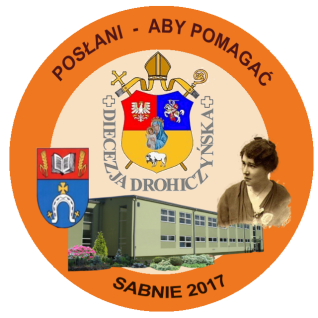 Regulamin Konkursu Religijnego:                  „Posłani - aby pomagać”Organizatorzy:Wydział Katechezy i Szkolnictwa Katolickiego Kurii Diecezjalnej w Drohiczynie;Caritas  Diecezji DrohiczyńskiejZespół Szkół w Sabniach  – Gminne Przedszkole w Sabniach, Publiczna Szkoła Podstawowa im. Heleny Mniszek i Publiczne Gimnazjum  im. Heleny Mniszek                                                  w Sabniach.Cele konkursu:Poznanie „Wybranych Kościoła”, którzy w swym życiu okazywali innym pomoc.Uwrażliwienie na potrzeby innych ludzi.Ukazanie możliwości naśladowania postaw chrześcijańskich we współczesnym świecie. Dzielenie się własnym doświadczeniem  w otrzymywaniu  pomocy.Kształtowanie umiejętności plastycznych i literackich.Wyszukiwanie i promocja młodych talentów.Zasady konkursu:Konkurs adresowany jest do uczniów szkół podstawowych i nauczycieli katechetów                 z terenu  Diecezji  Drohiczyńskiej.Konkurs będzie przebiegał w kategoriach:- kategoria I – klasy I – III szkoły podstawowej – praca plastyczna;- kategoria II – klasy IV – VI szkoły podstawowej: * praca plastyczna* praca literacka – kartka z pamiętnika nawiązująca do treści tematu konkursu- kategoria III – nauczyciele katecheci – wraz z grupą maksymalnie 3 uczniów opracowanie i udokumentowanie realizacji projektu edukacyjnego obejmującego tematykę konkursu – posłani…, którzy pomagali lub pomagają, których postawa jest godna naśladowania – najlepiej osoby związane z Diecezją Drohiczyńską, ( – sprawozdanie do 4 stron ze zdjęciami lub plakat formatu - 70x100 lub prezentacja multimedialna z projektu).Praca plastyczna: format A3, technika dowolna, wykonana samodzielnie, przez jednego autora z materiałów trwałych.Praca literacka: czcionka Times New Roman 14, do dwóch stron  formatu A4.Na odwrocie prac plastycznych i literackich należy czytelnie podać następujące informacje:imię i nazwisko autora pracy,wiek i klasę autora pracy,nazwę i adres szkoły z numerem telefonu,imię i nazwisko opiekunaKażda szkoła dołącza kartę zgłoszeniową według wzoru (załącznik nr 1).Szkoły przystępujące do konkursu mogą przesłać maksymalnie po trzy prace z każdej kategorii. W przypadku szkół, gdzie ilość uczniów w danej kategorii wiekowej przekracza 100 - prac może być po 6. Termin składania prac upływa 30 marca 2017r. - decyduje data stempla pocztowego.Prace należy przesyłać na adres organizatora lub dostarczyć osobiście do sekretariatu szkoły (ul. Słoneczna 1, 08-331 Sabnie)Prace oceni Jury powołane przez organizatorów.Autorzy najciekawszych prac z każdej kategorii zostaną nagrodzeni.Wyniki konkursu zostaną podane do 20 kwietnia 2017 roku na stronie internetowej szkoły zssabnie.pl oraz diecezji. Katecheci odpowiedzialni są za przekazanie informacji nagrodzonym uczniom, ich rodzicom, dyrektorowi szkoły, proboszczowi oraz dołożenie wszelkich starań, aby laureaci przybyli na uroczyste rozstrzygnięcie. Prace prezentowane będą na wystawie pokonkursowej w Zespole Szkół  w  Sabniach. Osoby do kontaktu: Anna Chmiel 506 166 213,Małgorzata Kruza 668 809 477Harmonogram realizacji Diecezjalnego Konkursu na  Rok  Kościelny „Posłani - aby  pomagać”TERMINZADANIE11.02.2017r.Ogłoszenie konkursu. Rozesłanie  do  szkół  w diecezji  regulaminów.do 20.03.2017r.Etap  szkolny  konkursudo 30.03.2017r.Nadsyłanie  prac  przez  szkoły  na  etap  diecezjalny. Decyduje  data stempla  pocztowego.20.04.2017r.Ogłoszenie listy nagrodzonych  uczniów na etapie  diecezjalnym.10.05.2017r.Diecezjalny   finał30.05.2017r.Podsumowanie  konkursu - sprawozdania